ПЕРИОДИЧЕСКОЕ ПЕЧАТНОЕ ИЗДАНИЕБАЛАХТОНСКОГО СЕЛЬСКОГО СОВЕТА ДЕПУТАТОВ и АДМИНИСТРАЦИИ БАЛАХТОНСКОГО СЕЛЬСОВЕТА КОЗУЛЬСКОГО РАЙОНА                     БАЛАХТОНСКИЕ             В Е С Т И__________________________________________________________________________________            30 мая   2016  ГОДА     №  11/124    понедельник__________________________________________________________________________________1 ИЮНЯ МЕЖДУНАРОДНЫЙ ДЕНЬ ЗАЩИТЫ ДЕТЕЙ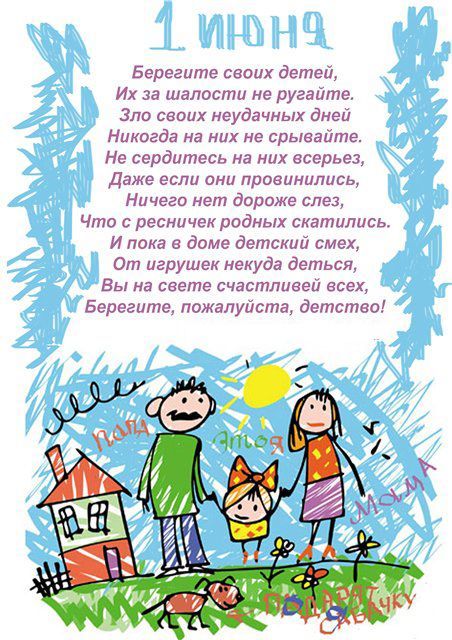 ____________________________________________________________Страница 2  № 11/124 «Балахтонские вести»  30  мая  2016 года__________________________________________________________________________________Только бы ЛЕТО не уходило... Только бы ЛЕТО не исчезало...
Только бы ЛЕТО было и было - Сколько бы ни было... Всё его мало...
	Многие из нас помнят то неподдельное чувство истинно детского счастья - начало долгожданных каникул, день защиты детей, рисунки мелками на асфальте. Кто кого и от кого должен защищать - совершенно было непонятно тогда для нас, детей, да и нынешнее подрастающее поколение, навряд ли, волнует. Но ощущение праздника, безусловно, самое всеохватывающее! Голубое небо, летнее жаркое солнце, беззаботный шумный маленький народ, рисующий мелками цветные облака и домики.	И мы, взрослые, должны сделать всё, чтобы наши дети, дети нашего времени могли с улыбкой через несколько лет вспоминать годы, когда они были маленькими, когда они росли, и входили во взрослую жизнь. Дети надеяться на нас, они целиком и полностью доверяют нам, они нуждаются в нас и не смогут без нас жить. Давайте не разочаруем их детских надежд, а поможем им быть счастливее и любимей.

	День защиты детей, приходящийся на первый день лета - один из самых старых международных праздников, его отмечают во всем мире с 1950 года. 
Решение о его проведении было принято Международной демократической федерацией женщин на специальной сессии в ноябре 1949 года. ООН поддержала эту инициативу и объявила защиту прав, жизни и здоровья детей одним из приоритетных направлений своей деятельности. 	Международный день защиты детей - это, прежде всего, напоминание взрослым о необходимости соблюдения прав детей на жизнь, на свободу мнения и религии, на образование, отдых и досуг, на защиту от физического и психологического насилия, на защиту от эксплуатации детского труда как необходимых условий для формирования гуманного и справедливого общества.  Права детей в России защищает Федеральный закон «Об основных гарантиях прав ребенка в Российской Федерации» от 24 июля 1998 года. Закон устанавливает основные гарантии прав и законных интересов ребенка, предусмотренных Конституцией Российской Федерации, в целях создания правовых, социально-экономических условий для реализации прав и законных интересов ребенка. Государство признает детство важным этапом жизни человека и исходит из принципов приоритетности подготовки детей к полноценной жизни в обществе, развития у них общественно значимой и творческой активности, воспитания в них высоких нравственных качеств, патриотизма и гражданственности.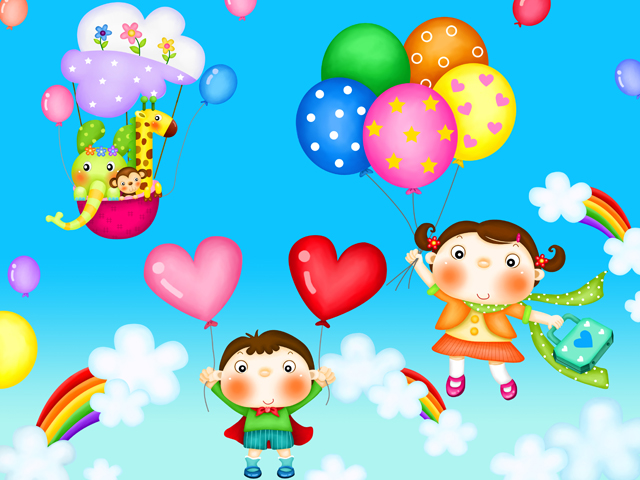 Поздравляем всех ребят с праздником детства!
В первый летний день отмечают международный день Защиты детей.
Желаем в ваш праздник, ребята, судьбы счастливой и богатой.
Желаем радости, веселья, удачи, здоровья, везенья.
Пусть будет ярким детство, чтоб в обществе вы заняли достойное место!Глава Балахтонского сельсовета В.А. МецгерПредседатель сельского Совета депутатов Е.А. Гардт____________________________________________________________Страница 3  № 11/124 «Балахтонские вести»  30  мая  2016 года__________________________________________________________________________________НИКТО НЕ ЗАБЫТ И НИЧТО НЕ ЗАБЫТО 71 год мы отмечаем этот волнующий, значимый для каждого россиянина праздник – День Победы советского народа в Великой Отечественной войне.Сколько бы лет ни отделяло нас от победного салюта 1945 года, время не властно над человеческой памятью.9 Мая всегда будет днём, объединяющим наше общество, днём, когда мы отдаём дань благодарности фронтовикам-ветеранам, труженикам тыла, вспоминаем погибших героев, ценою своей жизни, защитивших Родину.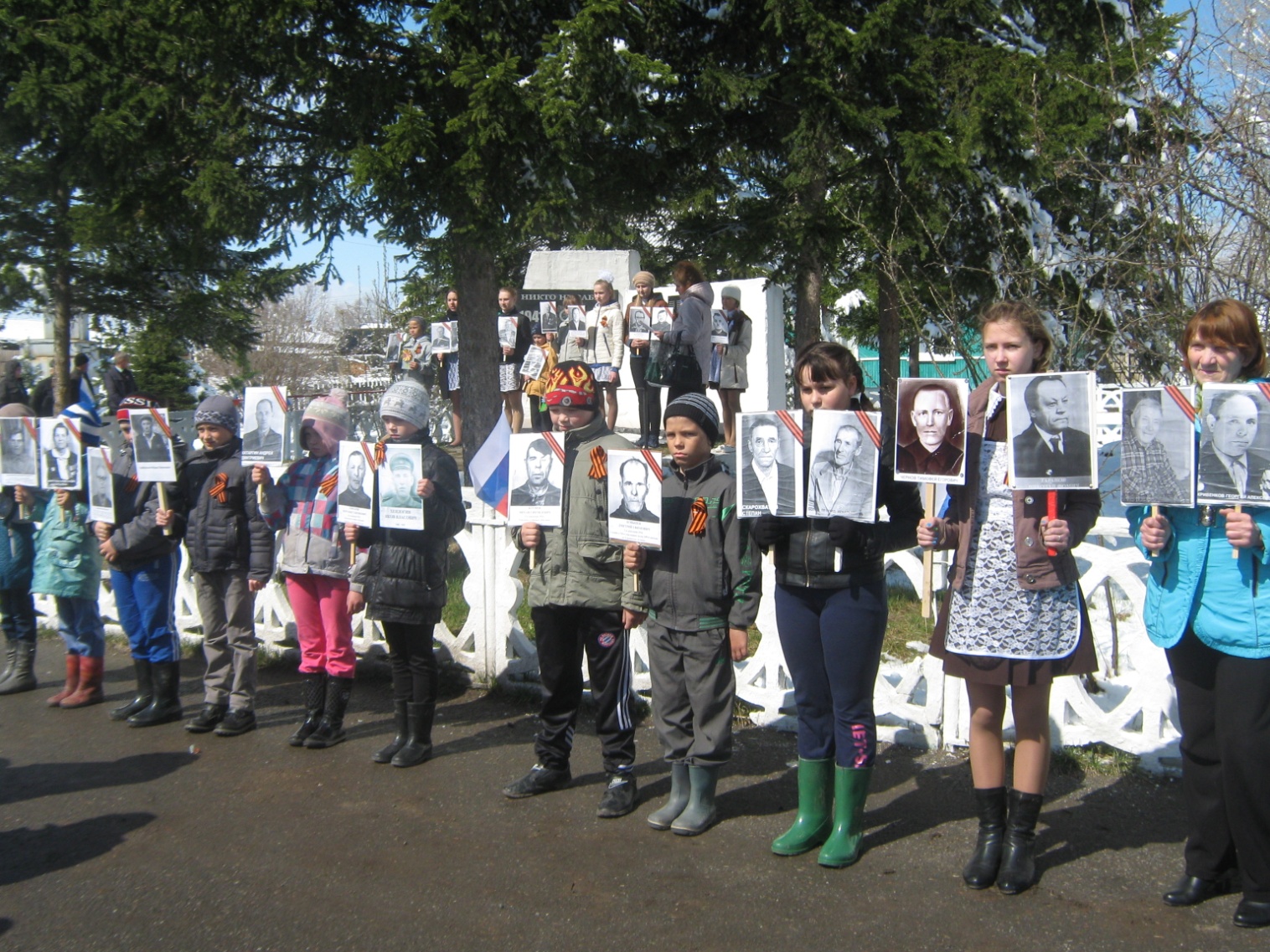 …Вспомним всех поимённо, горем вспомним своим.Это нужно не мёртвым, - это надо живым…... Люди! Покуда сердца  стучатся,—помните!Какою ценой завоевано счастье,—пожалуйста, помните!..                                              Роберт Рождественский___________________________________________________________Страница 4  № 11/124 «Балахтонские вести»  30  мая  2016 года__________________________________________________________________________________СПОРТИВНАЯ СТРАНИЧКА	7 мая в селе Балахтон под руководством инструктора по физической подготовке   Виктора Алексеевича Филатова   состоялся велопробег, посвящённый 71-ой годовщине Победы в Великой Отечественной войне. В велопробеге приняли участие четырнадцать энтузиастов разного возраста.	А накануне, 6 мая, прошли соревнования по стрельбе из пневматической винтовки, также посвящённые Дню Великой Победы. 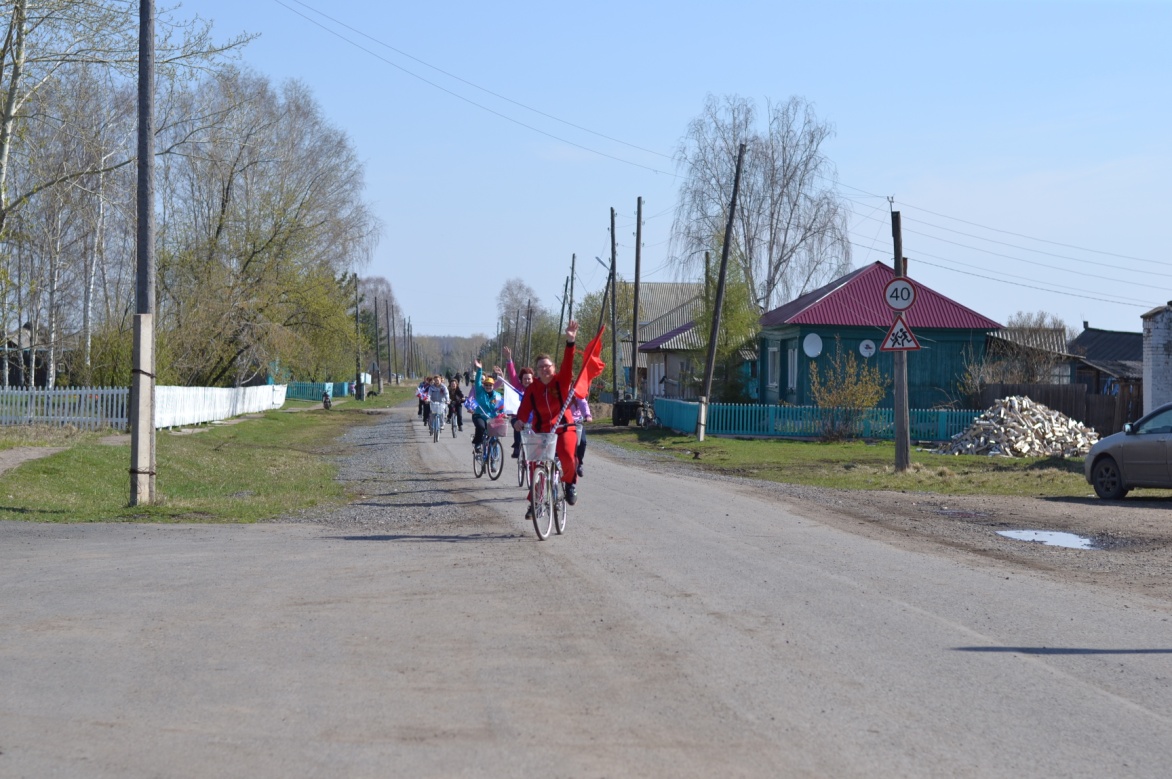 Из двадцати двух участников победителями названы пятеро: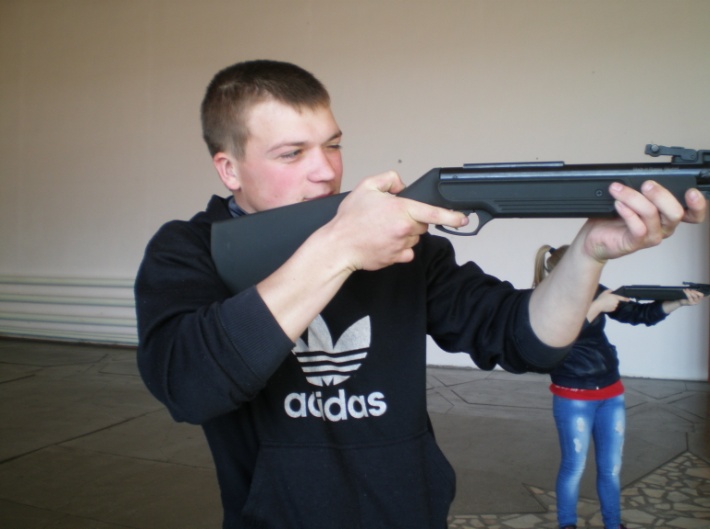 Первое место – Колбасов Илья;	Два вторых места – Зиневич Фёдор Павлович и Хмара Данил;	Два третьих места – Владимир Владимирович Гардт и                                             Анатолий Александрович Татаренко.	Поздравляем всех участников!ПОСЛЕДНИЙ ШКОЛЬНЫЙ ВАЛЬС ЗВУЧИТ ДЛЯ ВАС…	25 мая в нашей школе для выпускников прозвучал последний звонок. Сказаны самые тёплые напутственные слова и пожелания. Впереди у них новая, насыщенная интересными событиями, знакомствами и встречами взрослая жизнь. 	Нарядные, красивые и совсем ещё юные, но в тоже время уже взрослые, то радостные, улыбающиеся, то грустные, задумчивые – такими наши выпускники в последний раз стояли на праздничной линейке. Это Гоша Соломенников, Кристина Тархова, Таня Шишко, Лена Онучак, Серёжа Первушин и рядом с ними их классный руководитель Елена Николаевна Первушина.	Ещё раз хочется пожелать нашим выпускникам  успехов, удачи, исполнения всех даже, казалось бы, неисполнимых желаний. Мы верим: всё у вас получится! В добрый путь, дорогие выпускники!______________________________________________________________Страница 5  № 11/124 «Балахтонские вести»  30  мая  2016 года__________________________________________________________________________________ШКОЛЬНЫЕ ЗАМЕТКИПраздничный концертШестого мая в сельском Доме Культуры учащиеся, педагоги и родители дали большой концерт, посвященный Дню Победы. Школьные автобусы привезли ветеранов со всех отделений и самого Балахтона, а после праздника развезли всех по домам. Все номера очень понравились зрителям, которые бурными овациями не хотели отпускать артистов со сцены. Самым зрелищным был театр мод, который представлял разные национальности, проживающие на территории нашего села, а костюмы изготовлены своими руками из подручных материалов: мусорных мешков, изоленты и скотча. 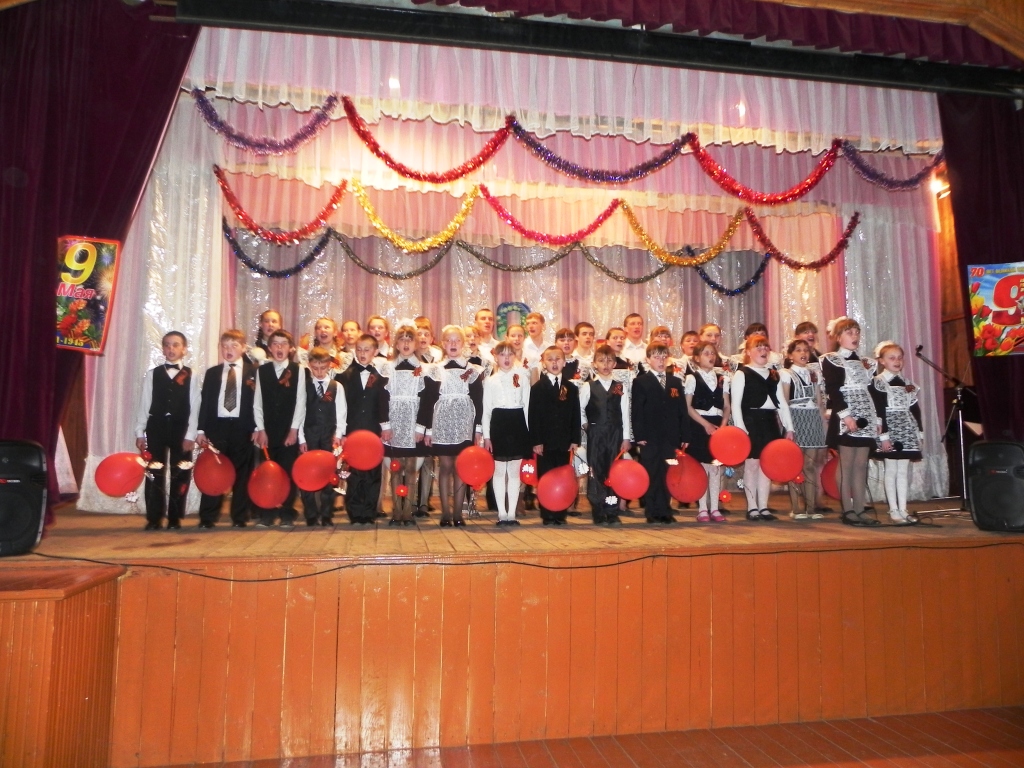 Экскурсия в воинскую часть 	5 мая для учащихся Балахтонской и Шадринской школ была организована экскурсия в воинскую часть 54630.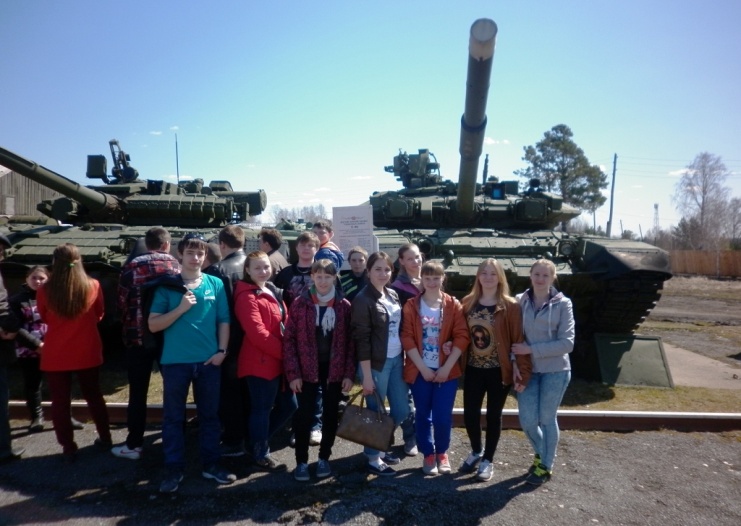 	Цель военно-патриотическое воспитание учащихся и повышение престижа службы в Вооруженных Силах Российской Федерации.
Экскурсия, которую проводили для ребят военнослужащие части, включала в себя посещение культурных, военно-спортивных и бытовых объектов. Ребята побывали в часовне,  казарме, спортивном зале, столовой. Особенно школьникам запомнился музей боевой техники: ребята не только рассмотрели танки снаружи, но  и побывали внутри, изучили устройство танка; узнали об истории создания музея и участии танков в боевых действиях во время Великой Отечественной войны. Такие мероприятия заставляют будущих защитников Отечества задуматься над вопросами, что такое Армия, как она важна для страны, и какую роль она играет для будущего России. ____________________________________________________________Страница 6  № 11/124 «Балахтонские вести»  30  мая  2016 года__________________________________________________________________________________                         В СОВЕТЕ ДЕПУТАТОВ	26 мая состоялась очередная девятая сессия сельского Совета депутатов пятого созыва. На сессии присутствовал прокурор Козульского района А.А. Лосев. В очередной раз депутаты рассмотрели вопрос об уточнении бюджета муниципального образования Балахтонский сельсовет, в этот раз в сторону увеличения – дотация из краевого бюджета на пожарную безопасность.	Вторым вопросом депутаты утвердили Положение о порядке и условиях приватизации муниципального имущества на территории муниципального образования Балахтонский сельсовет и перечень муниципального недвижимого имущества Балахтонского сельсовета, подлежащего приватизации в 2016-2018 годах.	Далее были внесены изменения в ранее принятое решение от 25.01.2016 № 06-24р «Об утверждении Порядка увольнения (освобождения от должности) в связи с утратой доверия лиц, замещающих муниципальные должности на постоянной основе» в связи с изменениями действующего законодательства. 	Изменения были внесены и в решение  от 25.09.2015 № 01-03р «О формировании постоянных комиссий Балахтонского сельского Совета депутатов и утверждение их составов» в связи со сложением полномочий депутатами Н.Н. Кионовой и С.В. Ермолаевой. Напомним, что Н.Н. Кионова сложила полномочия в связи с тем, что перешла на должность муниципального служащего, а С.В. Ермолаева – по собственному желанию.	Далее депутаты утвердили план работы на второе полугодие 2016-ого года и поговорили о «Разном». 	Вопросы, поднятые депутатами, касались благоустройства: в селе, как и в прилегающих деревнях, очень много брошенных домов и они, кроме неухоженности и неряшливого вида, ещё представляют опасность в плане возгорания. Что с ними делать? По сути, они не являются бесхозными, потому что кому-то принадлежат, хотя хозяева их давно бросили. Вопрос остаётся открытым…	Поступают жалобы на некоторых граждан, которые, наведя порядок на своей усадьбе, выносят и высыпают мусор на дорогу или же перекидывают к соседям, бывают случаи, что выливают воду на дорогу. Все эти действия недопустимы и могут привести к административной ответственности. Поэтому, прежде чем так поступить, подумайте. 	Депутаты отметили, что, наконец-то, снята проблема воды, появился напор, хотя качество воды оставляет желать лучшего, но есть надежда, что трубы прочистятся и вода будет светлой. Открытым остался вопрос по напору воды в детский сад. Глава взял вопрос на контроль.	Многие жители села обращаются по вопросу ремонта мостика через лог между улицами Советская и Юбилейная: мостик совсем перекосился и представляет угрозу. Глава заверил, что по мере высыхания лога, ремонт будет произведён. Здесь же - поступают жалобы на качество тротуара, прослужил он около 10 лет и теперь, в лучшем случае, требует замены, в крайнем случае – «капитального» ремонта. 	Депутаты подняли вопрос уличного освещения. Глава сказал, что решается вопрос по установке приборов учёта электроэнергии и приобретению энергосберегающих уличных фонарей. Ранее августа месяца данный вопрос не решится.                                                                                                                       Е.А. Гардт – председатель сельского Совета депутатов ____________________________________________________________Страница 7  № 11/124 «Балахтонские вести»  30  мая  2016 года__________________________________________________________________________________                      О ПРОТИВОПОЖАРНОЙ БЕЗОПАСНОСТИ	Администрация Балахтонского сельсовета большое внимание уделяет противопожарному режиму безопасности на территории всех населённых пунктов в течение всего года. Но особенно актуальной данная проблема становится в весенне-летний период. 	В марте месяце администрацией сельсовета принято постановление № 44 «Об обеспечении пожарной безопасности в весенне-летний пожароопасный период 2016 года территорий населённых пунктов сельсовета», в котором утверждён план мероприятий по защите населённых пунктов и в целом территории сельсовета от пожаров.	На мартовской сессии депутатами сельского Совета заслушана информация администрации о планировании и организации предупреждающих противопожарных мероприятий в связи с наступлением весенне-летнего пожароопасного сезона.	В этот же период проведены сходы граждан во всех населённых пунктах сельсовета и одним из наиболее важных вопросов в повестке стоял вопрос пожарной безопасности. 	Ежегодно большей части населения выдаются Памятки пожарной безопасности  в весенне-летний пожароопасный период. Кроме того, выдаются Памятки населению по профилактике общей пожарной безопасности, представленные отделением надзорной деятельности по Козульскому району. 	В апреле месяце произведены работы по устройству минерализованных полос  в местах близкого прилегания лесных массивов к населённым пунктам, проще говоря, произведена опашка деревень, входящих в состав сельсовета.	В местном периодическом издании «Балахтонские вести» систематически публикуются материалы по технике пожарной безопасности, по профилактике пожаров, а также информация о запрете сжигания мусора на приусадебных участках, о недопустимости разведения костров и поджигания сухой травы. Кроме того, до жителей сельсовета доводится информация отделения по надзорной деятельности по Козульскому району из газеты «Пожарам – нет!».	На территории сельсовета действует муниципальный пожарный пост, который находится в постоянной готовности, бессменно здесь трудятся ответственные и добросовестные пожарные Анатолий Александрович Татаренко, Сергей Александрович Ваулин и Александр Викторович Рейтер.В любую погоду, в любое время дня и ночи они стоят на страже и любую минуту готовы выехать на помощь. При администрации сельсовета создана добровольная пожарная дружина, в её состав входят работники администрации: Владимир Владимирович Гардт, Фёдор Павлович Зиневич, Александр Михайлович Захаров. Руководит действиями пожарной дружины глава сельсовета Владимир Александрович Мецгер, он же является председателем комиссии по ЧС и пожарной безопасности, заседания которой проводятся по мере необходимости.                                                                              Е.А. Гардт – председатель сельского Совета депутатов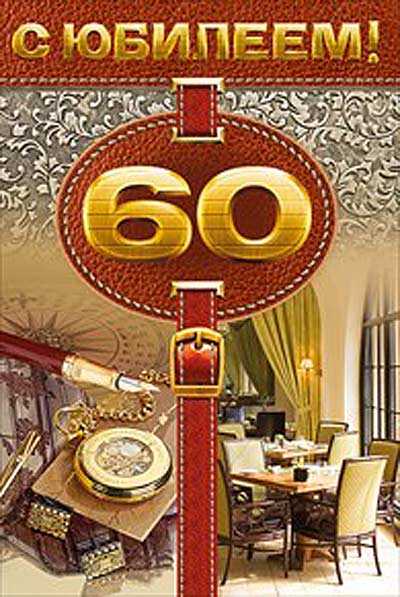 ПОЗДРАВЛЯЕМВиктора Михайловича Харитонова С 60-летним юбилеем!С 60-летием тебя  поздравляем! От чистого сердца здоровья желаем,
Желаем вовек никогда не грустить, Желаем любви страсть и нежность ловить!

Желаем на все, чтоб всегда был ответ,
Отныне ты с мудростью держишь совет,
Но это не повод отныне стареть,
А лучшее время душой молодеть!  Жена, дети, внуки, семья Петрожицких____________________________________________________________Страница 8  № 11/124 «Балахтонские вести»  30  мая  2016 года__________________________________________________________________________________                      ИЗВЕЩЕНИЕ О ПРОВЕДЕНИИ АУКЦИОНА	Агентство по управлению государственным имуществом Красноярского края сообщает о проведении аукциона на право заключения договора аренды находящегося в государственной собственности Красноярского края земельного участка (далее – Предмет аукциона). 	1. Организатор аукциона - агентство по управлению государственным имуществом Красноярского края: ОГРН 1052466191580, Юридический и почтовый адрес:660009, г. Красноярск, ул. Ленина, 123а, ИНН 2466133722, КПП 246601001, Телефон: 8(391) 221-52-27; 211-19-88; Факс: 8(391) 211-08-17, Электронная почта: kugi-k@krsn.ru	2. Решение о проведении аукциона принято приказом агентства по управлению государственным имуществом Красноярского края от 23.05.2016 № 08-438п.	3. Место, дата, время проведения аукциона: г. Красноярск, ул. Ленина, 123 «а», кабинет 806, 30.06.2016, 10 час. 00 мин.	Место и срок подведения итогов аукциона - г. Красноярск, ул. Ленина, 123 «а», кабинет 806, 30.06.2016 в течение рабочего дня.	Аукцион с участием граждан и крестьянских (фермерских) хозяйств для осуществления крестьянским (фермерским) хозяйством его деятельности.	Победителем аукциона признается участник аукциона, предложивший наибольший размер ежегодной арендной платы за земельный участок.4. Предмет аукциона: находящийся в государственной собственности Красноярского края земельный участок, относящийся к категории земель: земли сельскохозяйственного назначения, имеющий разрешенное использование: для сельскохозяйственного использования, со следующими характеристиками:кадастровый номер 24:21:0401002:78, площадь 134 000,00 кв. м, местоположение: установлено относительно ориентира, расположенного за пределами участка. Ориентир д. Ничково. Участок находится примерно в 1 км от ориентира по направлению на юго-запад. Почтовый адрес ориентира: Красноярский край, Козульский район, участок № 178 (лот № 1).Обременения: отсутствуют.	5. Начальная цена предмета аукциона (без учета НДС): Лот № 1 – 6070,20 рублей.	6. «Шаг аукциона» (без учета НДС):Лот № 1 – 182,11 рублей.	7. Форма заявки на участие в аукционеОрганизатору аукциона:Агентство по управлению государственным имуществом Красноярского краяЗаявка на участие в аукционеЗаявитель ________________________________________________________________________________________________,(полное наименование юридического лица/Ф.И.О. физического лица,
ИНН юридического лица или индивидуального предпринимателя)именуемый далее Претендент, в лице _____________________________________________________________________                                   (должность, фамилия, имя, отчество) (для юридических лиц)действующего на основании ______________________________________________________________________________(наименование документа, подтверждающего полномочия – для юридических лиц, паспортные данные – для физических лиц)Принимая решение об участии в аукционе на право заключения Договора аренды находящегося в государственной собственности Красноярского края земельного участка с кадастровым номером (№ лота) ___________________________________________________________________________________________ обязуется:1. Соблюдать условия аукциона, содержащиеся в извещении о проведении аукциона, опубликованном __________________________________, а также порядок проведения аукциона, установленный статьями 39.11, 39.12 Земельного кодекса Российской Федерации.	2. В случае признания победителем аукциона в течение тридцати дней со дня направления Организатором аукциона проекта договора аренды земельного участка, подписать и представить указанный договор Организатору аукциона.Приложение: _________________________Информация о заявителе:	Юридический адрес, банковские реквизиты, контактный телефон (для юридических лиц)	Адрес регистрации, банковские реквизиты, контактный телефон (для физических лиц)Подпись претендента(его полномочного представителя)			( ______________ )____________________________________________________________Страница 9  № 11/124 «Балахтонские вести»  30  мая  2016 года_________________________________________________________________________________                      М.П.				«____» _______________ г.(для юридических лиц)Заявка принята организатором торговв ____ час. _____ мин. «____» _______________ г.и зарегистрирована за № ____________________Подпись лица,принявшего заявку		( _____________ )Один Претендент имеет право подать только одну заявку на участие в аукционе.Заявка на участие в аукционе по установленной в извещении о проведении аукциона форме с указанием банковских реквизитов счета для возврата задатка представляется Организатору аукциона в двух экземплярах с приложением следующих документов:- копии документов, удостоверяющих личность заявителя (для граждан);- надлежащим образом заверенный перевод на русский язык документов о государственной регистрации юридического лица в соответствии с законодательством иностранного государства в случае, если заявителем является иностранное юридическое лицо;- документы, подтверждающие внесение задатка.- доверенность на право действовать от имени Претендента, оформленная в соответствии с требованиями, установленными гражданским законодательством, если заявка подается представителем Претендента.	Дата начала приема заявок – 30.05.2016.	Дата окончания приема заявок – 27.06.2016 (включительно).	Место и время приема заявок - г. Красноярск, ул. Ленина, 123 «а», кабинет 806, рабочие дни: понедельник – пятница с 9.00 до 13.00, с 14.00 до 16.00 по местному времени.Контактный телефон: 8(391) 211-19-88.	Место, дата, время определения участников аукциона: г. Красноярск, ул. Ленина, 123 а, кабинет 806, 28.06.2016, 15 час. 00 мин. 	8. Размер задатка: Лот № 1 – 6070,20 рублей.	Сумма задатка, указанная в настоящем извещении, перечисляется по следующим реквизитам: Получатель: УФК по Красноярскому краю (агентство по управлению государственным имуществом Красноярского края л.с 05192003630), ИНН 2466133722, КПП 246601001, Р/сч 40302810100002000059 в ГРКЦ ГУ Банка России по Красноярскому краю г. Красноярск БИК 040407001. Задаток вносится единым платежом.	Задаток должен быть внесен в срок до 26.06.2016 (включительно). 	Документом, подтверждающим внесение задатка на счет Организатора аукциона, является выписка со счета Организатора аукциона. 	Возврат задатков лицам, не допущенных к участию в аукционе, осуществляется в течение 3 рабочих дней со дня оформления протокола приема заявок на участие в аукционе. Возврат задатков участвовавшим в аукционе, но не победившим в нем лицам осуществляется в течение 3 рабочих дней со дня подписания протокола о результатах аукциона. Возврат задатков при принятии Организатором аукциона решения об отказе в проведении аукциона, осуществляется в течение 3 рабочих дней со дня принятия данного решения.	9. Срок аренды предмета аукциона – 49 лет.ПРОЕКТ ДОГОВОРА АРЕНДЫ ЗЕМЕЛЬНОГО УЧАСТКА,находящегося в государственной собственности Красноярского краяг. Красноярск									«____»________ 20___ г.	Красноярский край в лице Агентства по управлению государственным имуществом Красноярского края (далее – Агентство), именуемый в дальнейшем «Арендодатель», в лице ______________________, действующего на основании Положения, с одной стороны, и _______, именуемый в дальнейшем «Арендатор», в лице ______, действующего на основании _______, с другой стороны, заключили настоящий договор (далее – Договор) о нижеследующем.Предмет Договора1.1. На основании протокола о результатах торгов от ___________ Арендодатель передает, а Арендатор принимает в аренду находящийся в государственной собственности Красноярского края земельный участок с кадастровым номером _________, площадь _______ кв.м, относящийся к категории земель: земли сельскохозяйственного назначения, имеющий разрешенное использование: сельскохозяйственное производство, адрес объекта: _________________ (далее – Участок).1.2. Срок действия Договора 49 лет с даты его подписания.Цена договора и условия платежа___________________________________________________________Страница 10  № 11/124 «Балахтонские вести»  30  мая  2016 года____________________________________________________________________________________________                      2.1. Размер арендной платы за Участок в год определен в результате проведения аукциона и составляет _______( _____ ) рублей ___ копеек.2.2. Арендная плата за Участок ежеквартально составляет _______ (____ ) рублей ___ копеек.2.3. Арендная плата вносится ежеквартально не позднее 10-го числа первого месяца оплачиваемого квартала на счет 40101810600000010001 Отделение Красноярск г. Красноярск БИК 040407001, получатель – УФК по Красноярскому краю (агентство по управлению государственным имуществом Красноярского края), ИНН 2466133722, КПП 246601001, код бюджетной классификации 116 111 05022 02 0000 120 «Доходы, получаемые в виде арендной платы, а также средства от продажи права на заключение договоров аренды за земли, находящиеся в собственности субъектов Российской Федерации (за исключением земельных участков бюджетных и автономных учреждений субъектов Российской Федерации)», ОКТМО г. Красноярска 04701000.Внесение арендной платы по Договору осуществляется Арендатором отдельными платежными документами, в графе «Назначение платежа» которых Арендатор обязан указать: наименование платежа, номер и дату настоящего Договора, период, за который производится оплата.2.4. Неиспользование Участка Арендатором не освобождает его от обязанности по внесению арендной платы.2.5. Ежегодно, но не ранее чем через год после заключения настоящего договора, размер арендной платы изменяется Арендодателем в одностороннем порядке на размер уровня инфляции, установленного в Федеральном законе о федеральном бюджете на соответствующие очередной финансовый год и плановый период.3. Передача участка3.1. Арендатор осмотрел Участок в натуре. Участок соответствует его количественным и качественным характеристикам согласно настоящему договору, находится в удовлетворительном состоянии, пригодном для использования в соответствии с целями и условиями предоставления.3.2. Настоящий договор имеет силу акта приема-передачи.4. Обязанности сторон4.1. Арендодатель обязан:4.1.1. В случае принятия решения о прекращении договорных отношений, ранее истечения срока действия настоящего Договора, письменно за 30 дней предупредить Арендатора об этом.4.1.2. Предупредить Арендатора о всех правах третьих лиц на Участок (сервитуте, праве залога и т.п.).4.1.3. В разумный срок уведомлять Арендатора об изменении реквизитов счета. 4.2. Арендатор обязан:4.2.1. Своевременно и полностью производить расчеты по арендной плате. До 20-го числа первого месяца оплачиваемого квартала предоставлять Арендодателю копии платежных документов.4.2.2. Осуществлять производство сельскохозяйственной продукции способами, обеспечивающими воспроизводство плодородия земель сельскохозяйственного назначения, а также исключающими или ограничивающими неблагоприятное воздействие такой деятельности на окружающую среду.4.2.3. Соблюдать стандарты, нормы, нормативы, правила и регламенты проведения агротехнических, агрохимических, мелиоративных, фитосанитарных и противоэрозионных мероприятий.4.2.4. Представлять в установленном порядке в соответствующие органы исполнительной власти сведения об использовании агрохимикатов и пестицидов.4.2.5. Содействовать проведению почвенного, агрохимического, фитосанитарного и эколого-токсикологического обследований Участка.4.2.6. Информировать соответствующие органы исполнительной власти о фактах деградации земель сельскохозяйственного назначения и загрязнения почв на Участке.4.2.7. Использовать Участок в соответствии с целевым назначением и разрешенным использованием, способами, которые не должны наносить вред окружающей среде, в том числе земле как природному объекту. Соблюдать единые требования по содержанию и пользованию земельными участками, установленные действующим законодательством, не допускать действий, приводящих к ухудшению экологической обстановки на Участке и прилегающих к нему территориях, а также выполнять работы по благоустройству территории.4.2.8. Неотделимые улучшения Участка производить только с разрешения Арендодателя. Стоимость таких улучшений не возмещается по окончании срока аренды. Все произведенные отделимые улучшения Участка являются собственностью Арендатора.4.2.9. Обеспечить беспрепятственный доступ представителям Арендодателя к Участку с целью проверки соблюдения условий настоящего договора.4.2.10. В случае причинения ущерба Участку письменно сообщить об этом Арендодателю в трехдневный срок. Немедленно извещать соответствующие государственные органы и службы о событии, нанесшем (или грозящем нанести) Участку и находящимся на нем объектам, а также близлежащим участкам ущерб, и своевременно принимать все возможные меры по предотвращению угрозы и против дальнейшего разрушения или повреждения Участка и расположенных на нем объектов.4.2.11. В случае принятия решения о прекращении договорных отношений или об освобождении Участка в разумный срок письменно уведомить об этом Арендодателя.4.2.12. В пятидневный срок после окончания договорных отношений произвести сдачу Участка по передаточному акту.4.2.13. В случае принятия решения о ликвидации или признания банкротом в течение 3-х дней со дня принятия такого решения письменно уведомить Арендодателя об этом.____________________________________________________________Страница 11  № 11/124 «Балахтонские вести»  30  мая  2016 года__________________________________________________________________________________                      4.2.14. Письменно извещать Арендодателя об изменении своей организационно-правовой формы, о смене уполномоченных на подписание договора лиц, об изменении юридических и почтовых адресов, банковских реквизитов, номеров телефонов не позднее 10 дней со дня таких изменений.4.2.15. Выполнять другие обязанности, предусмотренные законами и иными нормативными правовыми актами Российской Федерации, законами и иными нормативными правовыми актами Красноярского края.                                  5. Ответственность сторон5.1. За неисполнение или ненадлежащее исполнение обязательств по настоящему договору стороны несут ответственность в соответствии с условиями настоящего договора и действующим законодательством Российской Федерации.5.2. За неуплату Арендатором платежей в срок, установленный договором, начисляется пеня в размере 0,1 % от просроченной суммы за каждый день просрочки.Пени подлежат направлению в краевой бюджет с зачислением на расчетный счет 40101810600000010001 Отделение Красноярск г. Красноярск БИК 040407001, получатель – УФК по Красноярскому краю (агентство по управлению государственным имуществом Красноярского края), ИНН 2466133722, КПП 246601001, код бюджетной классификации 11611690020020000140 «Прочие поступления от денежных взысканий (штрафов) и иных сумм возмещения ущерба», ОКТМО г. Красноярска 04701000.5.3. Уплата санкций, предусмотренных настоящим договором, не освобождает стороны от исполнения возложенных на них обязательств и устранения нарушений.6. Изменение, расторжение и прекращение договора6.1. Изменение условий настоящего договора, его расторжение и прекращение производится в соответствии с действующим законодательством.6.2. Арендодатель вправе отказаться от исполнения договора в одностороннем порядке в следующих случаях:6.2.1. Невнесение Арендатором арендной платы более двух раз подряд в установленные договором сроки.6.2.2. Использование Участка, которое приводит к существенному снижению плодородия сельскохозяйственных земель или значительному ухудшению экологической обстановки.6.2.3. Использование Участка не в соответствии с его целевым назначением и принадлежностью к категории земель сельскохозяйственного назначения. 6.2.4. Установление факта неиспользования Участка по целевому назначению.6.2.5. Неустранение совершенного умышленно земельного правонарушения, выражающегося в отравлении, загрязнении, порче или уничтожении плодородного слоя почвы вследствие нарушения правил обращения с удобрениями, стимуляторами роста растений, ядохимикатами и иными опасными химическими или биологическими веществами при их хранении, использовании и транспортировке, повлекших за собой причинение вреда здоровью человека или окружающей среде.6.2.6. Изъятие Участка для государственных или муниципальных нужд.6.2.7. Реквизиция Участка.6.2.8. Прекращение Арендатором деятельности в качестве индивидуального предпринимателя, главы крестьянского (фермерского) хозяйства.6.3. В иных предусмотренных федеральными законами случаях Арендодатель вправе требовать расторжения договора в судебном порядке.6.4. Реквизиция Участка, их изъятие у Арендатора для государственных и муниципальных нужд осуществляется в порядке и на условиях, установленных действующим законодательством.6.5. Действие настоящего Договора прекращается со следующего дня соответствующего месяца и числа последнего года срока.7. Дополнительные условия7.1. Взаимоотношения сторон, не урегулированные настоящим договором, регламентируются действующим законодательством.7.2. Все споры, возникающие между сторонами в связи с настоящим договором, рассматриваются в Арбитражном суде Красноярского края, в Центральном районном суде 
г. Красноярска или Мировым судьей Центрального района г. Красноярска в соответствии 
с подведомственностью и подсудностью.7.3. Настоящий договор составлен в трех экземплярах, имеющих одинаковую юридическую силу, по одному для каждой из сторон и один для Управления Федеральной службы государственной регистрации, кадастра и картографии по Красноярскому краю.Реквизиты сторон:Арендодатель:				                                      Арендатор:Агентство по управлениюгосударственным имуществомКрасноярского краяОГРН 1052466191580Юридический и почтовый адрес:660009,г. Красноярск, ул. Ленина, 123аИНН 2466133722 КПП 246601001Телефон: (391) 221-52-27; 211-19-88Факс: (391) 211-08-17Электронная почта: kugi-k@krsn.ru                               Подписи сторон:Арендодатель:				                                     Арендатор:____________________________________________________________Страница 12  № 11/124 «Балахтонские вести»  30  мая  2016 года_________________________________________________________________________________                     ОФИЦИАЛЬНОБАЛАХТОНСКИЙ СЕЛЬСОКИЙ СОВЕТ ДЕПУТАТОВ  КОЗУЛЬСКОГО РАЙОНА КРАСНОЯРСКОГО КРАЯРЕШЕНИЕ26.05.2016                                                                       с. Балахтон                                                                      № 09-40рОб уточнении бюджета муниципального образования Балахтонского сельсовета на 2016 год	На основании статьи 96, пункта 2 статьи 232 Бюджетного кодекса Российской Федерации, пункта 14 статьи 48 Устава Балахтонского сельсовета Козульского района Красноярского края, в соответствии со статьей 31 Положения о бюджетном процессе в Балахтонском сельсовете, Балахтонский сельский Совет депутатов РЕШИЛ:1. Внести в решение Балахтонского сельского Совета депутатов от 24.12.2015 № 05-14р  «О бюджете муниципального образования Балахтонский сельсовет на 2016 год и плановый период 2017-2018 годов» следующие изменения:1.1. В статье 1: - в подпункте  1.1. цифры «9 887 363,96» изменить на «9 899 717,86»;                           - в подпункте  1.2. цифры «9 887 363,96» изменить на «9 899 717,86»;	1.2 Приложения изложить в новой редакции согласно приложениям к настоящему решению.	2. Настоящее решение подлежит опубликованию в местном периодическом издании «Балахтонские вести»3.  Настоящее решение вступает в силу в день, следующий за днем его официального опубликования.	Председатель Совета                                                                                                                        Е. А. Гардт	Глава сельсовета                                                                                                                                В. А. МецгерБАЛАХТОНСКИЙ СЕЛЬСОКИЙ СОВЕТ ДЕПУТАТОВ  КОЗУЛЬСКОГО РАЙОНА КРАСНОЯРСКОГО КРАЯРЕШЕНИЕ26.05.2016                                                                       с. Балахтон                                                                      № 09-41р	Об утверждении Положения о порядке и условиях приватизации муниципального имущества на территории муниципального образования Балахтонский сельсовет и перечня муниципального недвижимого имущества Балахтонского сельсовета, подлежащего приватизации в 2016-2018 годах 	В соответствии с Федеральными законами от 06.10.2003 № 131-ФЗ «Об общих принципах организации местного самоуправления в Российской Федерации», от 21.12.2001 № 178-ФЗ «О приватизации государственного и муниципального имущества», статьями 43, 43.1 Устава Балахтонского сельсовета, Балахтонский сельский Совет депутатов РЕШИЛ:	1. Утвердить Положение о порядке и условиях приватизации муниципального имущества на территории Балахтонского сельсовета согласно приложению № 1.	2. Утвердить Перечень муниципального недвижимого имущества, подлежащего приватизации в 2016-2018 годах согласно приложению № 2.	3. Контроль за исполнением данного Решения возложить на постоянную комиссию сельского Совета депутатов по вопросам бюджета.	4. Настоящее решение вступает в силу со дня его официального опубликования в местном периодическом издании «Балахтонские вести».	Председатель Совета                                                                                                                         Е.А. Гардт	Глава сельсовета                                                                                                                                  В.А. Мецгер                                 ПРИЛОЖЕНИЕ № 1 к решению  Балахтонского сельского Совета депутатов от 26.05. 2016 №  09-41рПОЛОЖЕНИЕ о порядке и условиях приватизации муниципального имуществана территории муниципального образования Балахтонский сельсовет1. Общие положения	1.1. Настоящее Положение разработано в соответствии с Федеральными законами от 06.10.2003  № 131-ФЗ «Об общих принципах организации местного самоуправления в Российской Федерации», от 21.12.2001 № 178-ФЗ «О приватизации государственного и муниципального имущества», постановлениями Правительства Российской Федерации 22.07.2002 № 549 «Об утверждении Положений об организации продажи государственного или муниципального имущества посредством публичного предложения и без объявления цены», от 12.08.2002 № 584 «Об утверждении Положения о проведении конкурса по продаже____________________________________________________________Страница 13  № 11/124 «Балахтонские вести»  30  мая  2016 года__________________________________________________________________________________                       государственного или муниципального имущества», от 12.08.2002 № 585 «Об утверждении Положения об организации продажи государственного  или муниципального имущества на аукционе и Положения об  организации продажи находящихся в государственной или муниципальной собственности акций открытых акционерных обществ на специализированном аукционе, от 14.02.2006 № 87 «Об утверждении Правил определения нормативной цены подлежащего приватизации государственного или муниципального имущества», Уставом Балахтонского сельсовета. 	1.2. Настоящее Положение определяет порядок и условия приватизации имущества, находящегося в муниципальной собственности Балахтонского сельсовета, и связанные с ними отношения по управлению муниципальной собственностью. 	1.3. Данный порядок не относится к случаям приватизации муниципального имущества путём преобразования  муниципальных унитарных предприятий в открытые акционерные общества.	1.4. Под приватизацией муниципального имущества понимается возмездное отчуждение имущества, находящегося в муниципальной собственности Балахтонского сельсовета, в собственность физических и юридических лиц.	1.5. Действие настоящего Положения не распространяется на отношения, возникающие при отчуждении: а) земли, за исключением отчуждения земельных участков, на которых расположены объекты недвижимости, в том числе имущественные комплексы; б) природных ресурсов; в) муниципального жилищного фонда; г) безвозмездно в собственность религиозных организаций для использования в соответствующих целях культовых зданий и сооружений с относящимися к ним земельными участками и иного находящегося в муниципальной собственности имущества религиозного назначения; д) муниципального имущества в собственность некоммерческих организаций, созданных при преобразовании муниципальных учреждений; е) муниципальными унитарными предприятиями, муниципальными учреждениями имущества, закреплённого за ними в хозяйственном ведении или оперативном управлении; ж) муниципального имущества на основании судебного решения; з) акций в предусмотренных федеральными законами случаях возникновения у муниципального образования права требовать выкупа их акционерным обществом; и) акций открытого акционерного общества, а также ценных бумаг, конвертируемых в акции открытого акционерного общества, в случае их выкупа в порядке, установленном ст. 84.8 Федерального закона от 26.12.1995 № 208-ФЗ «Об акционерных обществах». Отчуждение указанного в настоящем пункте  муниципального имущества регулируется федеральными законами и иными нормативными правовыми актами.	1.6. Приватизации не подлежит муниципальное имущество, отнесённое федеральными законами к объектам гражданских прав, оборот которых не допускается, а также имущество, которое в порядке, установленном федеральными законами, может находиться только в муниципальной собственности.2. Прогнозирование приватизации	2.1. Разработка проекта прогнозного плана приватизации муниципального имущества на очередной финансовый год осуществляется администрацией  района в срок до 15 ноября текущего года. 
   	 2.2. Органы местного самоуправления, юридические лица и граждане вправе направлять в администрацию района свои предложения о приватизации муниципального имущества в очередном финансовом году.	 2.3. Прогнозный план содержит перечень муниципального имущества, которое планируется приватизировать в соответствующем году. В прогнозном плане указываются характеристика муниципального имущества, которое планируется приватизировать, и предполагаемые сроки приватизации. 
   	2.4. Прогнозный план приватизации муниципального имущества направляется для его утверждения в Балахтонский сельский Совет депутатов одновременно с проектом бюджета на очередной финансовый год в составе прилагаемых к нему материалов. 	 2.5. Совет  ежегодно утверждает прогнозный план приватизации муниципального имущества. 
Приватизация объектов муниципальной собственности, не включенных в прогнозный план приватизации, не допускается. 
   	2.6. Порядок приватизации муниципального имущества подлежит официальному опубликованию в средствах массовой информации. 	 2.7. Администрация сельсовета ежегодно не позднее 1 марта представляет в Совет  отчет о выполнении прогнозного плана приватизации муниципального имущества за прошедший год. 
   	2.8. Отчет о выполнении прогнозного плана приватизации муниципального имущества за прошедший год содержит перечень приватизированного  в прошедшем году  муниципального имущества с указанием способа, срока и цены сделки приватизации.    	2.9. В прогнозном плане должны содержаться следующие сведения: - наименование объекта; - местонахождение объекта; - общая  площадь объекта (кв.м.); - остаточная стоимость объекта.  	  В прогнозном плане приватизации муниципальных унитарных предприятий и акционерных обществ, акции которых находятся в муниципальной собственности, должны содержать следующие сведения:  - основной вид деятельности либо назначение объекта; - балансовая стоимость основных средств муниципального унитарного предприятия по состоянию на начало текущего года; - величина уставного капитала с указанием доли  находящихся в муниципальной собственности акций в общем количестве акций ОАО; - номинальная стоимость акций; - количество акций, подлежащих приватизации, с указанием доли этих акций в общем количестве акций ОАО. ____________________________________________________________Страница 14  № 11/124 «Балахтонские вести»  30  мая  2016 года__________________________________________________________________________________                      3. Порядок приватизации	3.1. Используются следующие способы приватизации  муниципального имущества: а) продажа муниципального имущества на аукционе; б) продажа акций открытых акционерных обществ на специализированном аукционе; в) продажа муниципального имущества на конкурсе; г)  продажа акций  открытых акционерных обществ через организатора торговли на рынке ценных бумаг; д) продажа муниципального имущества посредством публичного предложения; е) продажа муниципального  имущества без объявления цены; ё) внесение муниципального имущества  в качестве вклада в уставные капиталы открытых акционерных обществ; ж) продажа акций открытых акционерных обществ по результатам доверительного управления.	3.2. На аукционе продаётся муниципальное имущество в случае, если его покупатели не должны выполнить какие-либо условия в отношении такого имущества. Право его приобретения принадлежит покупателю, который предложит в ходе торгов наиболее высокую цену за такое  имущество.	3.3. На конкурсе могут продаваться предприятия как имущественный комплекс, если в отношении указанного имущества его покупателю необходимо выполнить определённые условия. Право приобретения муниципального имущества  принадлежит тому покупателю, который предложил в ходе конкурса наиболее высокую цену за указанное имущество, при условии выполнения таким покупателем условий конкурса. Продажа муниципального имущества на конкурсе осуществляется с учётом ограничений, установленных федеральным законом  от 21.12.2002 № 178-ФЗ «О приватизации государственного и муниципального имущества».	3.4. Продажа муниципального имущества посредством публичного предложения осуществляется в случае, если аукцион по продаже указанного имущества был признан несостоявшимся.	3.5. Продажа муниципального имущества без объявления цены осуществляется, если продажа этого имущества посредством публичного предложения не состоялась.	3.6. Муниципальное имущество, а также исключительные права могут быть внесены в качестве вклада в уставные капиталы открытых акционерных обществ. При этом доля акций открытого акционерного общества, находящихся в собственности муниципального образования  и приобретаемых муниципальным образованием, в общем количестве обыкновенных акций этого акционерного общества не может составлять менее чем 25 процентов плюс одна акция. 	3.7. Лицо, заключившее по результатам конкурса договор доверительного управления акциями открытого акционерного общества, приобретает эти акции в собственность после завершения срока доверительного управления в случае исполнения условий договора доверительного управления.	3.8. Продавцом муниципального имущества является администрация сельсовета.	3.9. Покупателями муниципального имущества  могут быть физические и юридические лица, за исключением государственных и муниципальных унитарных предприятий, государственных и муниципальных учреждений. А также юридических лиц, в уставном капитале которых доля Российской Федерации, субъектов Российской Федерации и муниципальных образований превышает 25 процентов, кроме случаев, предусмотренных статьёй 25 Федерального закона от 21.12.2002 № 178-ФЗ «О приватизации государственного и муниципального имущества».	Ограничения, установленные настоящим пунктом, не распространяются на собственников объектов недвижимости, не являющихся самовольными постройками и расположенных на относящихся к муниципальной собственности земельных участках, при приобретении указанными собственниками этих земельных участков.	Установленные федеральными законами ограничения участия в гражданских отношениях отдельных категорий физических и юридических лиц обязательны при приватизации муниципального имущества. 	Открытые акционерные общества не могут являться покупателями размещённых ими акций, подлежащих приватизации в соответствии с Федеральным законом  от 21.12.2002 № 178-ФЗ «О приватизации государственного и муниципального имущества».	3.10. Нормативная цена подлежащего приватизации муниципального имущества – минимальная цена, по которой возможно  отчуждение этого имущества, и определяется в порядке, установленном постановлением Правительства Российской Федерации от 14.02.2006 № 87 ««Об утверждении Правил определения нормативной цены подлежащего приватизации государственного или муниципального имущества».	3.11. Начальная цена приватизируемого муниципального имущества устанавливается в случаях, предусмотренных Федеральным законом от 21.12.2002 № 178-ФЗ «О приватизации государственного и муниципального имущества», на основании отчёта об оценке муниципального имущества, составленного в соответствии с законодательством Российской федерации об оценочной деятельности.	3.12. Решение об условиях приватизации муниципального имущества принимается сельским Советом депутатов  в соответствии с прогнозным планом приватизации муниципального имущества. 	В решении об условиях приватизации муниципального имущества  должны содержаться следующие сведения: - наименование имущества и иные, позволяющие его индивидуализировать данные; - способ приватизации имущества; - нормативная цена, подлежащего приватизации муниципального имущества; - решение об установлении обременения, в т.ч. публичных сервитутов; - форма подачи предложений о цене муниципального имущества; - иные сведения, необходимые для приватизации имущества.	3.13. Решение об условиях приватизации муниципального имущества подлежит официальному опубликованию.____________________________________________________________Страница 15  № 11/124 «Балахтонские вести»  30  мая  2016 года__________________________________________________________________________________                      	3.14. Информационное сообщение о продаже муниципального имущества подлежит опубликованию администрацией сельсовета в средствах массовой информации не менее чем за 30 дней до дня осуществления продажи указанного имущества. 	Информационное сообщение должно содержать следующие сведения:	- реквизиты решения сельского Совета депутатов об условиях приватизации муниципального имущества; - наименование и характеристика имущества; - способ приватизации; - начальная цена;   - форма подачи предложений о цене; - условия и сроки платежа, необходимые реквизиты счетов; - порядок, место, даты начала и и окончания подачи заявок; - исчерпывающий перечень документов, представляемых покупателями и требования к их оформлению; - срок заключения договора купли-продажи; - порядок ознакомления покупателей ос иной информацией; - ограничения участия отдельных категорий физических и юридических лиц в приватизации имущества; - иные сведения, предусмотренные действующим законодательством для отдельных способов приватизации.	При продаже муниципального имущества на аукционе, специализированном аукционе или конкурсе также указываются: - порядок определения победителей; - размер, срок и порядок внесения задатка, необходимые реквизиты счетов; - место и срок подведения итогов; - условия конкурса; - форма бланка заявки; - дата и место проведения конкурса, аукциона.	3.15. Претенденты на покупку муниципального имущества  представляют продавцу следующие документы: - заявку в 2-х экземплярах; - платёжный документ с отметкой банка об исполнении, подтверждающий внесение претендентом установленного задатка в случаях, приобретения муниципального имущества на аукционе, конкурсе; - документ, подтверждающий уведомление федерального антимонопольного  органа или его территориального органа о намерении приобрести подлежащее приватизации муниципальное имущество  в соответствии с антимонопольным законодательством российской Федерации; - оформленную в установленном порядке доверенность в случае подачи заявки представителем претендента.	Физические лица предъявляют документ удостоверяющий личность. 	Юридические лица дополнительно представляют следующие документы: - нотариально заверенные копии учредительных документов; - решение в письменной форме соответствующего органа управления о приобретении муниципального имущества; - сведения о доле Российской Федерации, субъекта российской Федерации, муниципальных образований в уставном капитале юридического лица; - опись представленных документов в 2-х экземплярах, один из которых остаётся у продавца, другой – у претендента.	3.16. Порядок продажи муниципального имущества на аукционе и порядок продажи акций открытых акционерных обществ на специализированном аукционе, условия участия в них, порядок оплаты имущества и порядок осуществления расчётов за приобретённые акции определяются статьями 18 и 19 Федерального закона от 21.12.2002 № 178-ФЗ «О приватизации государственного и муниципального имущества», Положением об организации продажи государственного и муниципального имущества на аукционе и Положением об организации продажи находящихся в государственной или муниципальной собственности акций открытых акционерных обществ на специализированном аукционе, утверждёнными постановлением Правительства Российской Федерации от 12.08.2002 № 585.	3.17. Порядок подготовки и проведения конкурса по продаже муниципального имущества определяется статьёй 20 Федерального закона от 21.12.2002 № 178-ФЗ «О приватизации государственного и муниципального имущества» и Положением о проведении конкурса по продаже государственного или муниципального имущества, утверждённым постановлением Правительства Российской Федерации от 12.08.2002 № 584.	3.18. Порядок продажи муниципального имущества посредством публичного предложения  и без объявления цены определяется соответственно статьями 23 и 24 Федерального закона от 21.12.2002 № 178-ФЗ «О приватизации государственного и муниципального имущества» и Положением об организации продажи государственного или муниципального имущества посредством публичного предложения и без объявления цены, утверждённым постановлением Правительства Российской Федерации от 22.07.2002 № 549.	3.19. Расходование средств местного бюджета на организацию и проведение приватизации муниципального имущества может осуществляться по следующим видам затрат: - оценка имущества для определения первоначальной цены; - публикация информационных сообщений о продаже и результатах сделок приватизации в средствах массовой информации; - организация продажи имущества, в том числе привлечение к участию в аукционе профессионального аукциониста.	3.20. Особенности приватизации муниципального имущества иными способами, указанными в пункте 1 раздела 3 настоящего Положения , определяются в соответствии с Федеральным законом от 21.12.2002 № 178-ФЗ «О приватизации государственного и муниципального имущества».4. Комиссия по приватизации	4.1. Для подготовки и проведения приватизации муниципального имущества при администрации сельсовета создаётся постоянно действующая комиссия по приватизации муниципального имущества. 	4.2. Состав комиссии утверждается постановлением главы администрации сельсовета.	4.3. Основными функциями комиссии по приватизации являются:	4.3.1. Разработка условий приватизации муниципального имущества, в том числе: - определение начальной цены объекта приватизации на основании отчёта об оценке имущества; - определение способа приватизации; - определение величины повышения начальной цены; - определение величины, на которую снижается начальная цена имущества; - определение периода, по истечении которого____________________________________________________________Страница 16  № 11/124 «Балахтонские вести»  30  мая  2016 года__________________________________________________________________________________                       последовательно снижается цена предложения и, и определение цены отсечения; - определение размера, срока и условий внесения задатка физическими и юридическими лицами, намеривающимися  принять участие в аукционе, конкурсе; - определение места, даты начала и окончания приёма заявок, места и срока подведения итогов продажи муниципального имущества.	4.3.2. Подготовка информационных сообщений о продаже муниципального имущества и об итогах сделок приватизации муниципального имущества и организация их публикации. 	4.3.3. Принятие от претендентов комплектов документов на участие в приватизации муниципального имущества в соответствии с требованиями настоящего Положения.  	4.3.4. Проверка правильности оформления представленных претендентами документов и определение их соответствия требованиям  законодательства  российской Федерации и перечню, опубликованному в информационном сообщении о продаже муниципального имущества. 	4.3.5. Ведение учёта заявок по мере их поступления в журнале приёма заявок.	4.3.6. Принятие решения о признании претендентов участниками аукциона, конкурса или об отказе в допуске к участию в аукционе, конкурсе и уведомление претендентов о принятом решении. 	4.3.7. Принятие от участников аукциона  предложений о цене имущества, подаваемых в день подведения итогов аукциона.	4.3.8. Определение в установленном порядке единой цены продажи акций.	4.3.9. Определение победителя аукциона, конкурса.	4.3.10. Уведомление победителя аукциона, конкурса о его победе на аукционе, конкурсе. 	4.4. Заседания комиссии проводятся по мере необходимости.	4.5. Заседание комиссии является правомочным при условии присутствия на нём не менее двух третей её членов.	4.6. решения комиссии принимаются простым большинством голосов присутствующих на заседании членов комиссии. При голосовании каждый член комиссии имеет один голос.	4.7. Решения комиссии оформляются протоколами, которые подписываются всеми присутствующими на заседании членами комиссии.	4.8. Протокол заседания комиссии об итогах продажи муниципального имущества является основанием  для заключения с победителем договора купли-продажи.5. Оформление сделок приватизации	5.1. Продажа муниципального имущества оформляется договором купли-продажи.	5.2. Обязательными условиями договора купли-продажи муниципального имущества являются:	- сведения о сторонах договора; - наименование муниципального имущества, место его нахождения, состав и цена муниципального имущества; - количество акций открытого акционерного общества, их категория и стоимость; - порядок и срок передачи муниципального имущества  в собственность покупателя; - форма и сроки платежа за приобретённое имущество; - условия, в соответствии с которыми указанное имущество было приобретено покупателем; - порядок осуществления покупателем полномочий в отношении указанного имущества  до перехода к нему права собственности на указанное имущество; - сведения о наличии в отношении  продаваемых здания, строения, сооружения или земельного участка обременения , сохраняемого при переходе  прав на указанные объекты; - иные условия, установленные сторонами такого договора по взаимному соглашению.	5.3. Информационное сообщение о результатах сделок приватизации муниципального имущества  подлежит опубликованию администрацией сельсовета  в средствах массовой информации в месячный срок со дня совершения сделок.	Информационное сообщение должно содержать следующие сведения: - наименование имущества и его характеристика; - цена сделки приватизации; - имя покупателя.	5.4. Право собственности на приватизируемое недвижимое имущество переходит к покупателю после полной его оплаты со дня государственной регистрации перехода права собственности на такое имущество. Основанием государственной регистрации такого имущества является договор купли-продажи недвижимого имущества, а также передаточный акт или акт приёма-передачи имущества. Расходы на оплату услуг регистратора возлагаются на покупателя. 	5.5. Оплата приобретаемого покупателем муниципального имущества проводится в соответствии с условиями договора купли-продажи.6. Распределение средств от продажи муниципального имущества	6.1. Денежными средствами, полученными от продажи муниципального имущества, являются денежные средства, полученные от покупателей в счёт оплаты муниципального имущества. 	6.2. Денежные средства, полученные от продажи муниципального имущества, подлежат перечислению в бюджет Балахтонского сельсовета.	6.3. При продаже муниципального имущества законным средством платежа признаётся валюта российской Федерации.	6.4. Оплата приобретаемого покупателем муниципального имущества производится единовременно в течение 10 банковских дней после заключения договора купли-продажи.                                          ПРИЛОЖЕНИЕ 2 к решению  Балахтонского сельского Совета депутатов от 26.05. 2016  № 09-41рПЕРЕЧЕНЬ муниципального недвижимого имущества муниципального образования Балахтонский сельсовет 2016-2018г.г. ____________________________________________________________Страница 17  № 11/124 «Балахтонские вести»  30  мая  2016 года__________________________________________________________________________________                      БАЛАХТОНСКИЙ СЕЛЬСОКИЙ СОВЕТ ДЕПУТАТОВ  КОЗУЛЬСКОГО РАЙОНА КРАСНОЯРСКОГО КРАЯРЕШЕНИЕ26.05.2016                                                                       с. Балахтон                                                                      № 09-42рО внесении изменений в решение сельского Совета депутатов от 25.01.2016 № 06-24р «Об утверждении Порядка увольнения (освобождения от должности) в связи с утратой доверия лиц, замещающих муниципальные должности на постоянной основе В соответствии со статьёй 13.1 Федерального закона от 25.12.2008 № 273-ФЗ «О противодействии коррупции», Федеральным законом от 06.10.2003 № 131-ФЗ «Об общих принципах организации местного самоуправления в Российской Федерации », руководствуясь Уставом Балахтонского сельсовета и заключением по результатам юридической экспертизы от 14.04.2016 № 24-04129, Балахтонской  сельский Совет депутатов РЕШИЛ: 1. В названии решения сельского Совета депутатов от 25.01.2016 № 06-24р исключить слова «на постоянной основе».2. Приложение к решению от 25.01.2016 № 06-24р изложить в новой редакции, исключив по всему тексту слова «на постоянной основе».	2. Контроль за исполнением Решения возложить на постоянную комиссию сельского Совета депутатов по  законности и защите прав граждан.3. Решение  вступает в силу в день, следующий за днём его официального опубликования в  местном печатном издании «Балахтонские вести».	Председатель Совета                                                                                                                          Е.А. Гардт	Глава  сельсовета                                                                                                                                 В.А. Мецгер____________________________________________________________Страница 19  № 11/124 «Балахтонские вести»  30  мая  2016 года__________________________________________________________________________________                      БАЛАХТОНСКИЙ СЕЛЬСОКИЙ СОВЕТ ДЕПУТАТОВ  КОЗУЛЬСКОГО РАЙОНА КРАСНОЯРСКОГО КРАЯРЕШЕНИЕ26.05.2016                                                                       с. Балахтон                                                                       № 09-43рО внесении изменений в решение сельского Совета депутатов от 25.09.2015 № 01-03р «О формировании постоянных комиссий Балахтонского сельского Совета депутатов и утверждение их составовВ соответствии со статьёй 12 Регламента Балахтонского сельского Совета депутатов, в целях эффективной и планомерной работы депутатского корпуса и в связи со снятием депутатских полномочий с депутатов Балахтонского сельского Совета депутатов, Балахтонский сельский Совет депутатов РЕШИЛ:1. Внести следующие изменения в составы постоянных комиссий сельского Совета депутатов:Постоянная комиссия по вопросам бюджета	1.Каширцева Ирина Викторовна – председатель комиссии	2. Катаргина Татьяна Фёдоровна	3. Морозов Николай АлександровичПостоянная комиссия по социальным вопросам	1. Савилова Татьяна Геннадьевна – председатель комиссии	2. Загоровская Татьяна Ивановна	3. Кащирцева Ирина ВикторовнаПостоянная комиссия по вопросам законности, защите прав граждан и по вопросам депутатской деятельности и Регламенту	1. Гардт Владимир Владимирович – председатель комиссии	2. Катаргина Татьяна Фёдоровна	3. Гардт Елена Арнольдовна	2. Настоящее решение вступает в силу со дня, следующего за днём его принятия.Председатель Совета                                                                                                                                           Е.А. Гардт_________________________________________________________________________________________________________    Балахтонские вести 	Учредитель: Балахтонский сельский Совет депутатов Козульского района 	Наш адрес: с. Балахтон ул. Советская 82 - в	Газета выходит один раз в два месяца 	Тираж  50  экземпляров	Ответственный за выпуск Е.А. Гардт№ п/пНаименование, характеристика объектаАдрес расположенияСпособ приватизацииСпособ приватизацииОценочная стоимость (руб)№ п/пНаименование, характеристика объектаАдрес расположенияАукционКонкурсОценочная стоимость (руб)1Нежилое здание (здание -склад), 1-этажный, площадью 536 кв.м, с земельным участком  из категории земель – земли населённых пунктов, с разрешённым использованием – сельско хозяйственного использования, общей площадью 1 742,0 кв.м, кадастровый номер: 24:21:0901004:235.В соответствии со ст. 4 Федерального закона от 22.07.2008 № 159-ФЗ «Об особенностях отчуждения недвижимого имущества, находящегося в государственной собственности субъектов РФ или в муниципальной собственности и арендуемого субъектами малого и среднего предпринимательства и о внесении изменений в отдельные акты РФ», право собственности может быть реализовано в преимущественном порядке.Красноярский крайКозульский районс. Балахтон ул. Рогова, 8-1А_Общая – 66 860.00;Здание –63 860.00;Земля –3 000.002Нежилое здание (здание -склад), 1-этажный, площадью 1 138,6 кв.м, с земельным участком, из категории земель – земли населённых пунктов, с разрешённым использованием – сельско хозяйственного использования, общей площадью 4 891,0 кв.м, кадастровый номер: 24:21:0901004:238.В соответствии со ст. 4 Федерального закона от 22.07.2008 № 159-ФЗ «Об особенностях отчуждения недвижимого имущества, находящегося в государственной собственности субъектов РФ или в муниципальной собственности и арендуемого субъектами малого и среднего предпринимательства и о внесении изменений в отдельные акты РФ», право собственности может быть реализовано в преимущественном порядке.Красноярский крайКозульский районс. Балахтон ул. Рогова, 8-2А_Общая – 139 350.00;Здание – 131 900.00;Земля – 7 450.003Нежилое здание (здание -склад), 1-этажный, площадью 525,1 кв.м, литер В2 с земельным участком, из категории земель – земли населённых пунктов, с разрешённым использованием – сельско хозяйственного использования, общей площадью 1 375.0 кв.м, кадастровый номер: 24:21:0901004:237.В соответствии со ст. 4 Федерального закона от 22.07.2008 № 159-ФЗ «Об особенностях отчуждения недвижимого имущества, находящегося в государственной собственности субъектов РФ или в муниципальной собственности и арендуемого субъектами малого и среднего предпринимательства и о внесении изменений в отдельные акты РФ», право собственности может быть реализовано в преимущественном порядке.Красноярский крайКозульский районс. Балахтон ул. Рогова, 8-3А_Общая – 65 030.00;Здание – 62 590.00;Земля – 2 440.004Нежилое здание (здание -склад), 1-этажный, площадью 507,8 кв.м, литер В3 с земельным участком, из категории земель – земли населённых пунктов, с разрешённым использованием – сельско хозяйственного использования, общей площадью 1 460.0 кв.м, кадастровый номер: 24:21:0901004:236.В соответствии со ст. 4 Федерального закона от 22.07.2008 № 159-ФЗ «Об особенностях отчуждения недвижимого имущества, находящегося в государственной собственности субъектов РФ или в муниципальной собственности и арендуемого субъектами малого и среднего предпринимательства и о внесении изменений в отдельные акты РФ», право собственности может быть реализовано в преимущественном порядкеКрасноярский крайКозульский районс. Балахтон ул. Рогова, 8-4А_Общая – 63 130.00;Здание –60 560.00;Земля – 2 570.005Нежилое здание (здание -склад), 1-этажный, площадью 287,0 кв.м, с земельным участком, из категории земель – земли населённых пунктов, с разрешённым использованием – сельско хозяйственного использования, общей площадью 2 355.0 кв.м, кадастровый номер: 24:21:0901004:231.В соответствии со ст. 4 Федерального закона от 22.07.2008 № 159-ФЗ «Об особенностях отчуждения недвижимого имущества, находящегося в государственной собственности субъектов РФ или в муниципальной собственности и арендуемого субъектами малого и среднего предпринимательства и о внесении изменений в отдельные акты РФ», право собственности может быть реализовано в преимущественном порядке.Красноярский крайКозульский районс. Балахтон ул. Рогова, 8-5А_Общая – 26 230.00;Здание – 22 320.00;Земля – 3 910.00Страница 18  № 11/124 «Балахтонские вести»  30  мая  2016 годаСтраница 18  № 11/124 «Балахтонские вести»  30  мая  2016 годаСтраница 18  № 11/124 «Балахтонские вести»  30  мая  2016 годаСтраница 18  № 11/124 «Балахтонские вести»  30  мая  2016 годаСтраница 18  № 11/124 «Балахтонские вести»  30  мая  2016 годаСтраница 18  № 11/124 «Балахтонские вести»  30  мая  2016 года6Нежилое здание (здание -склад), 1-этажный, площадью 149,4 кв.м, литер В5 с земельным участком, из категории земель – земли населённых пунктов, с разрешённым использованием – сельско хозяйственного использования, общей площадью 917.0 кв.м, кадастровый номер: 24:21:0901004:234.В соответствии со ст. 4 Федерального закона от 22.07.2008 № 159-ФЗ «Об особенностях отчуждения недвижимого имущества, находящегося в государственной собственности субъектов РФ или в муниципальной собственности и арендуемого субъектами малого и среднего предпринимательства и о внесении изменений в отдельные акты РФ», право собственности может быть реализовано в преимущественном порядке.Красноярский крайКозульский районс. Балахтон ул. Рогова, 8-6А_Общая –13 870.00;Здание – 12 170.00;Земля – 1 700.007Нежилое здание (здание -склад), 1-этажный, площадью 537,8 кв.м, с земельным участком, из категории земель – земли населённых пунктов, с разрешённым использованием – сельско хозяйственного использования, общей площадью 7 004.0 кв.м, кадастровый номер: 24:21:0901004:233.В соответствии со ст. 4 Федерального закона от 22.07.2008 № 159-ФЗ «Об особенностях отчуждения недвижимого имущества, находящегося в государственной собственности субъектов РФ или в муниципальной собственности и арендуемого субъектами малого и среднего предпринимательства и о внесении изменений в отдельные акты РФ», право собственности может быть реализовано в преимущественном порядке.Красноярский крайКозульский районс. Балахтон ул. Рогова, 8-7А_Общая – 74 300.00;Здание – 64 080.00;Земля – 10 220.008Земельный участок, из категории земель – земли населённых пунктов, с разрешённым использованием – сельскохозяйственного использования, общей площадью 11 608.0 кв.м, кадастровый номер: 24:21:0901004:232. В соответствии со ст. 4 Федерального закона от 22.07.2008 № 159-ФЗ «Об особенностях отчуждения недвижимого имущества, находящегося в государственной собственности субъектов РФ или в муниципальной собственности и арендуемого субъектами малого и среднего предпринимательства и о внесении изменений в отдельные акты РФ», право собственности может быть реализовано в преимущественном порядке.Красноярский крайКозульский районс. Балахтон ул. Рогова, 8-8А_Общая – 6 384.40;ИТОГО8 лотовА_455 154.40